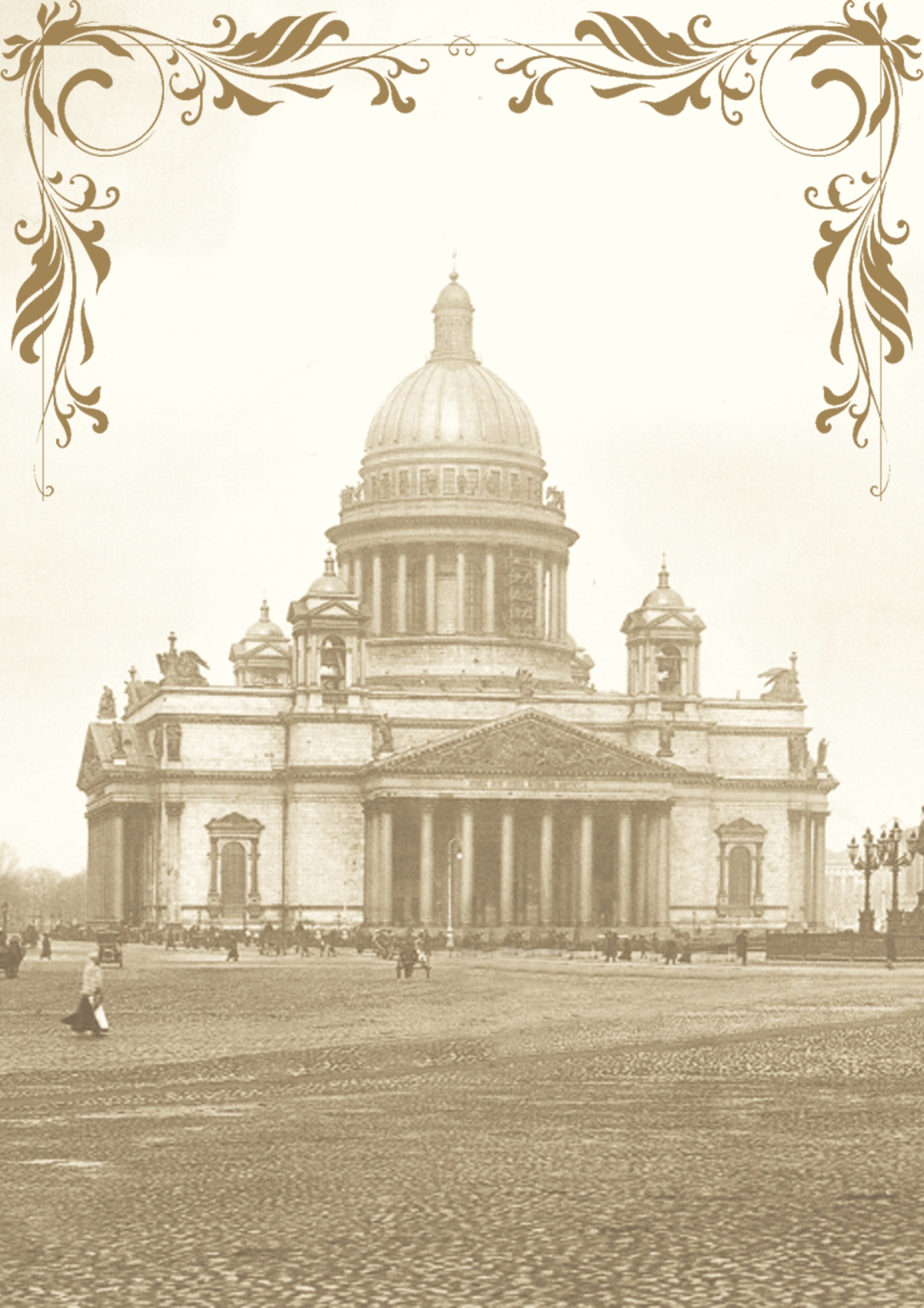 Винная карта / Wine listИгристые вина / Sparkling wine  "Abrau - Durso "semisweet / dry 0.75l "Абрау-Дюрсо" п/сладкое /брют 0.75 л     					            1400 руб.Compte de Chamberi semisweet/brut Spain 0.75l						Комт де Шамбери п/сладкое/брют Испания 0,75л	      		    		 2200 руб.Tenute Arnaces Prosecco DOC Brut, Italy 0,75lТенуте Арначес Просекко ДОК  брют, Италия, 0,75л                                      3800 руб.                            Белые вина / White wineCavanza, Sovignon Blanc, Valle Central DO, Chile, dry, 150ml/ 0.75lКаванза, Совиньон блан, Чили, сухое, 150мл/0,75л                                  440/2200 руб.Amelie Latourelle, Muscat, Pays d’Oc IGP, FranceАмели Лятурель, Мускат, Лангедок, Франция, полусладкое                440/2200 руб. Alazani, Georgia                                           Алазани, Грузия, полусладкое	       2000 руб.	Obra Prima, VinhoVerde DOC ,  Portugal , 0,75lОбра Прима, Виньо Верде ДОК, Португалия, полусухое, 0,75л                     2100 руб.Tre Fili, Pinot Grigio, Provincia Pavia IGT Italy, dry 0.75l	Тре Фили, Пино Гриджио, Павия, Италия сухое,  0,75л                                  2900 руб.Marius Vermentino Pays d'Oc, France 0.75lМариус Верментино Лангедок, сухое, Франция 0,75л		 2900 руб.Schodl Gruner Veltliner , Ausrtria 0.75 l		  3200 руб. Шодль Грюнер Вельтлинер, сухое Австрия				Rote Erde Schodl Riesling, Austria 0.75l		 3900 руб.Роте ЭрдеШодль Рислинг, сухое, Австрия 0,75л		Красные вина / Red wineCavanza Carmenere, Valle Central DO, Chile 150 ml/0,75lКаванза Карменер,сх, Чили, сухое 150мл/0,75л				     440/2200 руб.Amelie Latourelle, Merlot, Pays d’Oc IGP, France, 150 ml/0.75lАмели Лятурель Мерло, Лангедок, Франция, п/сладкое	, 150 мл/75л   440/2200 руб.            Paton-Clemente DO La Mancha, Spain 0.75lПатон-Клементе ДО Ла Манча, Испания, сухое, 0,75л                                       2200 руб.EL BAR Argentino Malbeс, Argentina, 0.75l   Эль Бар Архентино Мальбек, Аргентина, сухое, 0.75л                                    2400 руб.Sangre de Toro Original, Catalunya, Spain 0.75lСангре де Торо Ориджинал, Каталония, Испания, сухое 0,75л	           2600 руб. Marius,  Syrah-Grenache, Pays D'Oc  France 0.75 lМариус, Сира-Гренаш, Лангедок, Франция, сухое 0,75 л		            3000 руб.Piteira Premium, Alentejo DOC,  Portugal  0.75lПитейра Премиум,  Алентежу, Португалия, сухое 0,75 л				3300 руб.Zweigelt Landhaus Mayer, Austria 0.75lЦвайгельт Ландхаус Майер, сх, Австрия 0,75л                                                3500 руб.		                         Vermouth/ Вермут Вермут Мартини Бьянко/Martini Bianco 50ml				          	    280 рубВермут Мартини Экстра драй /Martini Extra Dry 50ml                                      280 рубКрепкий алкоголь / DrinksВодка 5 озер/ Vodka 5 lakes,  50 ml							    190 рубВодка Русский стандарт/Vodka Russian Standard, 50ml				    280 рубВодка  Царская/ Vodka Tsarskaya, 50 ml						    280 рубВодка БЕЛУГА нобл  / Vodka BELUGA noble, 50ml	           		    380 рубСамогон  деревенский традиционный/Samogon Derevenskij, 50ml		    380 рубКоньяк  5*  Армения / Cognac 5* Armenia, 50 ml               400 рубКоньяк Реми Мартен VS /Cognac Remy Martin VS,   50ml		              690 рубВиски Джек Дэниэлс/ Whiskey Jack Daniels,  50ml					    650 рубПиво /BeerПиво бутылочное «БАЛТИКА ЭКСПОРТНОЕ ПРЕМИУМ» №7 0,5 л         260 рубПиво бутылочное темное «Русский Имперский Стаут» 0.33л                          380 рубDark beer «Russian Imperial Stout» 0,33 L  Пиво бутылочное «Кроненбург»/ Kronenbourg bottle lager beer 0,46L            380 рубПиво бутылочное светлое нефильтрованное                                                        «Горьковская пивоварня»,  0,44 л           		    				    290 рубUnfiltered beer Gorkovskaya Brewery 0.44 l	Пиво безалкогольное/ Non alcoholic beer         			 		    240 рубБезалкогольные напитки/ Soft drinksМорc / Homemade berry drink «mors» 	0.25 / 1L		                    170руб/600руб Сок в ассортименте/ Juices 0,2 L								    180 руб Вода без газа/ с газом 0.33 л / water 0,33 L                       			             160 рубВода 0.75 л / water  0,75 L				                     	                       350 рубСola/Tonic  Rich 0.33 L 			                   	                             	             200 руб Чай Английский завтрак, Эрл Грей, Чабрец, Жасмин.                        	    210 рубTea English Breakfast, Earl Grey, Mountain herbs, Jasmine.                               Кофе Эспрессо, Американо/Americano, Espresso coffee			              130 рубКапучино/ Cappuccino									   180 руб	Молоко / Сливки/ Мilk/ Cream			                    				     50 руб